To All 7th Grade STEM TeachersNominate your bright & promising students to attend Tech Trek Summer Camp......an exciting, week-long, hands-on science, technology and math camp for students identifying as female.  The camp is designed to create interest, excitement, and confidence in young women.  All students attend on sponsorships; family pays only $50 registration fee 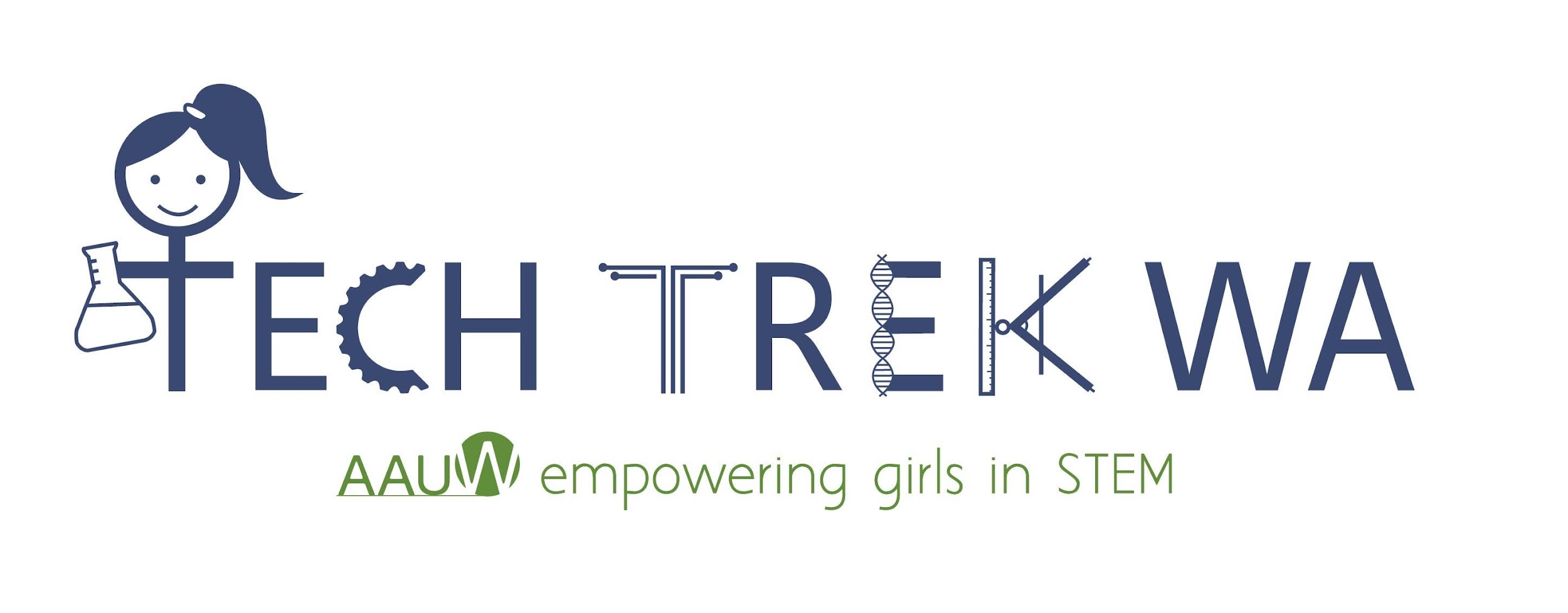 ∑ A nominated 7th grade student must: Have limited access to programs such as Tech Trek Represent diversity and inclusiveness from a variety of ethnic, racial and socioeconomic backgroundsBe excited by math or science Be motivated to learn Have active listening skills Have at least an overall “B” average (is not the top student) Be likely to benefit from this experience Not currently participating in “Gifted”, “Advanced” or other programs for accelerated students (preferred)Academically, the student should: Be interested in learning and experiencing new things, especially in STEM fields Be able to follow directions 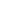 Show persistence in task completion 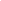 Participate in class discussions Work well in group situations & be willing to help other students ∞ Personally, the student should: Make positive choices for herself, inside & outside of class Demonstrate responsibility, honesty, and accountability Exhibit self-control and have no serious discipline issues Show respect for and cooperate with teachers & students Have a blossoming awareness of self-potential Be willing to try new and challenging tasks (Strongly Suggested) Attend a Title II school or be eligible for free/reduced fee school lunch programSponsorships are available for a limited number of campers. Nominated students must complete an application and write an essay to be considered. AAUW members may select several candidates for interviews and campers will be chosen from those interviewed. Your cooperation in the nomination process is appreciated and you will be notified of the final selection.Please complete the Nomination form and submit completed Forms to AAUW xxx BranchBranch Coordinator:  xxxPhone: 	xxx   Email:  	xxxMaximum number of nominations per school 5